INDICAÇÃO Nº 6823/2017   Indica ao Poder Executivo Municipal a troca de lâmpada em caráter de urgência na Rua Prudente de Moraes, próximo n. 370 Vila Breda, neste município.                 Excelentíssimo Senhor Prefeito Municipal,       Nos termos do Art. 108 do Regimento Interno desta Casa de Leis, dirijo-me a Vossa Excelência que, por intermédio do Setor competente, indicar a manutenção de troca de lâmpada na Rua Prudente de Moraes, próximo nº 370 Centro, neste município.                                                  Justificativa:                     Fomos procurados por moradores e munícipes solicitando providencia, quanto á troca da lâmpada no referido local, pois a mesma já está queimada há algum tempo, causando insegurança à população, já que os moradores trafegam pela via durante a madrugada, quando vão ao trabalho.                 Plenário “Dr. Tancredo Neves”, em 25 de agosto de 2017.                                   Paulo Cesar Monaro                                        Paulo Monaro                           -Vereador Líder Solidariedade-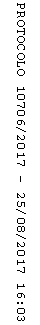 